PROGRAMA DE INVERSIÓN: “PROGRAMA MEJORAMIENTO DE LOS SERVICIOS DE JUSTICIA NO PENALES A TRAVÉS DE LA IMPLEMENTACIÓN DEL EJE”CONTRATO DE PRÉSTAMO N° 8975-PECOMPRADOR: UNIDAD EJECUTORA 003: “PROGRAMA MODERNIZACION DEL SISTEMA DE ADMINISTRACION DE JUSTICIA” REPÚBLICA DEL PERÚLINEAMIENTOS“ADQUISICIÓN DE EQUIPAMIENTO E INSTRUMENTOS PARA MÉDICO FORENSE”AGOSTO 2023CARTA DE SOLICITUD DE COTIZACIÓN – ADQUISICIÓN DE BIENES Y/O SERVICIOSSan Isidro,SeñoresProveedoresCiudadApreciados Señores:El gobierno del Perú (en adelante denominado el prestatario) ha recibido del Banco Internacional de Reconstrucción y Fomento (BIRF) un préstamo para financiar parcialmente el costo del PROGRAMA "MEJORAMIENTO DE LOS SERVICIOS DE JUSTICIA NO PENALES A TRAVÉS DE A IMPLEMENTACIÓN DEL EXPEDIENTE JUDICIAL ELECTRÓNICO (EJE) y el prestatario a través de la UNIDAD EJECUTORA 003: “PROGRAMA MODERNIZACION DEL SISTEMA DE ADMINISTRACION DE JUSTICIA”- EJE NO PENAL se propone utilizar parte de los fondos de este préstamo para efectuar pagos de gastos elegibles en virtud de la orden de compra para la cual se emite esta solicitud de cotización.La presente solicitud de cotizaciones se realiza de acuerdo al Convenio de Préstamo BIRF- 8975-PE, las Regulaciones de Adquisiciones para Prestatarios de Proyectos de Desarrollo del Banco Mundial Regulaciones de Adquisiciones para Prestatarios en Proyectos de Inversión Adquisiciones en Operaciones de Financiamiento para Proyectos de Inversión Bienes, Obras, Servicios de No-Consultoría y Servicios de Consultoría Julio de 2016 revisada noviembre 2017 y Agosto 2018.Por la presente tenemos el agrado de invitarlo a presentar una cotización para la “ADQUISICIÓN DE EQUIPAMIENTO E INSTRUMENTOS PARA MÉDICO FORENSE”.Para mayor información comunicarse con Adquisiciones, en la siguiente dirección: Jr. Roberto Ramírez del Villar nro. 325 urb. Corpac– San Isidro.  Cualquier solicitud de aclaración deberá ser remitida al siguiente correo electrónico: procesosue003pmsaj@ejenopenal.pe.La oferta, acompañada de la información y documentación solicitada en las Instrucciones a los oferentes (adjunta), deberá ser entregada al correo electrónico: procesosue003pmsaj@ejenopenal.pe: señalando en asunto “ADQUISICIÓN DE EQUIPAMIENTO E INSTRUMENTOS PARA MÉDICO FORENSE”. hasta las 17:30 horas del 06 de setiembre de 2023.Atentamente,/Original firmado/Comité de SelecciónINSTRUCCIONES A LOS OFERENTESREFERENCIASEl presente proceso se realizará de conformidad al procedimiento establecido en las “Regulaciones de Adquisiciones para Prestatarios en Proyectos de Inversión – Adquisiciones en Operaciones de Financiamiento para Proyectos de Inversión, Bienes, Obras, Servicios de No – Consultoría y Servicios de Consultoría” del Banco Mundial de Julio 2016 revisada en noviembre de 2017 y agosto 2018.Prácticas Corruptas y Fraudulentas 2.1	Fraude y Corrupción 1.16 	Es política del Banco exigir que los Prestatarios (incluidos los beneficiarios de los    préstamos concedidos por la institución), licitantes, proveedores, contratistas y sus agentes (hayan sido declarados o no), subcontratistas, sub-consultores, proveedores de servicios o proveedores de insumos, y cualquier otro personal asociado, observen las más elevadas normas éticas durante el proceso de contrataciones y la ejecución de los contratos financiados por el Banco. A efectos del cumplimiento de esta política, el Banco: define de la siguiente manera, a los efectos de esta disposición, las expresiones que se indican a continuación: “práctica corrupta” significa el ofrecimiento, suministro, aceptación o solicitud, directa o indirectamente, de cualquier cosa de valor con el fin de influir impropiamente en la actuación de otra persona; “práctica fraudulenta” significa cualquiera actuación u omisión, incluyendo una tergiversación de los hechos que, astuta o descuidadamente, desorienta o intenta desorientar a otra persona con el fin de obtener un beneficio financiero o de otra índole, o para evitar una obligación; “práctica de colusión” significa un arreglo de dos o más personas diseñado para lograr un propósito impropio, incluyendo influenciar impropiamente las acciones de otra persona; “práctica coercitiva” significa el daño o amenazas para dañar, directa o indirectamente, a cualquiera persona, o las propiedades de una persona, para influenciar impropiamente sus actuaciones;  “práctica de obstrucción” significa (aa)	la destrucción, falsificación, alteración o escondimiento deliberados de evidencia material relativa a una investigación o brindar testimonios falsos a los investigadores para impedir materialmente una investigación por parte del Banco, de alegaciones de prácticas corruptas, fraudulentas, coercitivas o de colusión; y/o la amenaza, persecución o intimidación de cualquier persona para evitar que pueda revelar lo que conoce sobre asuntos relevantes a la investigación o lleve a cabo la investigación, o (bb)	las actuaciones dirigidas a impedir materialmente el ejercicio de los derechos del Banco a inspeccionar y auditar de conformidad con el párrafo 1.16 (e), mencionada más adelante. rechazará toda propuesta de adjudicación si determina que el licitante seleccionado para dicha adjudicación o su personal, sus agentes y sub consultores, subcontratistas, proveedores o sus empleados hayan participado, directa o indirectamente, en prácticas corruptas, fraudulentas, de colusión, coercitivas o de obstrucción para competir por el contrato de que se trate; declarará la adquisición viciada y anulará la porción del préstamo asignada a un contrato si en cualquier momento determina que los representantes del Prestatario o de un beneficiario de alguna parte de los fondos del préstamo han participado en prácticas corruptas, fraudulentas, de colusión, coercitivas o de obstrucción durante el proceso de adquisición o la implementación de dicho contrato, sin que el Prestatario haya adoptado medidas oportunas y apropiadas que el Banco considere satisfactorias para corregir la situación, dirigidas a dichas prácticas cuando éstas ocurran, incluyendo no haber informado al Banco oportunamente al haberse conocido dichas prácticas; sancionará a una firma o persona, en cualquier momento, de conformidad con el régimen de sanciones del Banco, incluyendo declarar dicha firma o persona inelegible públicamente, en forma indefinida o durante un período determinado para: (i) que se le adjudique un contrato financiado por el Banco y (ii) que se le nomine subcontratista, consultor, proveedor o proveedor de servicios de una firma que de lo contrario sería elegible para que se le adjudicara un contrato financiado por el Banco. requerirá que, en los contratos financiados con un préstamo del Banco, se incluya una cláusula que exija que los Licitantes, proveedores y contratistas y sus subcontratistas sus agentes, personal, consultores, proveedores de bienes o servicios deben permitir al Banco revisar todas las cuentas, archivos y otros documentos relacionados con la presentación de las ofertas y el cumplimiento del contrato y someterlos a una verificación por auditores designados por el Banco.ELEGIBILIDADTodos los Bienes y Servicios Conexos que hayan de suministrarse de conformidad con el Contrato y que sean financiados por el Banco podrán tener su origen en cualquier país, siempre y cuando no se encuentre en la lista de firmas o países sancionados o no elegibles.ENTIDAD CONVOCANTEEntidad	: Unidad Ejecutora 003 Programa modernización del sistema de administración de justicia. Proyecto 	:	“Mejoramiento de los servicios de asesoría legal gratuita (ALEGRA) para lograr la adecuada implementación del expediente judicial electrónico (EJE)”.Dirección	: 	Jr. Roberto Ramírez del Villar nro. 325 Urb. Corpac San Isidro Teléfono	:  (51) 680 53 53 , Anexo 130Email	:  procesosue003pmsaj@ejenopenal.peOBJETO Seleccionar empresa que permita la “ADQUISICIÓN DE EQUIPAMIENTO E INSTRUMENTOS PARA MÉDICO FORENSE”MÉTODO DE SELECCIÓN Solicitud de Cotizaciones (SDC).COSTO DE PREPARACIÓN DE LA OFERTASerá de cuenta del oferente todos los costos asociados con la preparación y entrega de su oferta y el Comprador no será responsable por ninguno de estos costos, sea cual fuere el resultado de esta invitación.DOCUMENTOS QUE DEBE CONTENER LA OFERTALa Oferta debe incluir lo siguiente:Carta de presentación de la Oferta (Formulario Nº 01)Formulario de Oferta (Formulario Nº 02)Garantía de bien a adquirir (Formulario Nº 03)Declaración Jurada - Conoce, acepta y se somete a los lineamientos (Formulario Nº 04)Declaración Jurada (Formulario Nº 05)Carta de Compromiso de Consorcio (si corresponde) (Formulario Nº 06)La oferta que se presente no estará sujeta a ningún tipo de ajuste y en ella se debe incluir todos los gastos, derechos y tributos que pudieran afectar los bienes.El licitante deberá examinar todas las instrucciones, formularios, condiciones y especificaciones que figuren en los documentos de invitación. Si el licitante no incluye toda la información solicitada en dichos documentos o presenta una oferta que no se ajuste sustancialmente a ellos en todos sus aspectos asumirá el riesgo que esto entraña y la consecuencia podrá ser el rechazo de su oferta.DATOS DEL PROCESO (DDP) SELLADO Y MARCADO DE LA OFERTALas propuestas se presentarán por correo electrónico o mediante la presentación de un único sobre cerrado, el cual contendrá la propuesta técnica - económica y será presentado e identificado de la siguiente manera:Las propuestas llevarán en cada hoja el sello y la firma del representante legal o la persona debidamente autorizada para contraer en su nombre las obligaciones del Contrato.PRECIO DE LA OFERTAEl precio a ser ofertado por el Licitante para el suministro de los bienes/servicios objeto de la presente solicitud debe ser un precio fijo, precio que no estará sujeto a ningún ajuste por ningún motivo a menos que expresamente se indique lo contrario en las condiciones del contrato. La propuesta deberá presentarse en Soles, y debe incluir todos los impuestos de Ley y cualquier costo que incida en el precio final del bien y/o servicio.FORMA DE CALIFICACIÓNSe evaluará las propuestas de los postores que cumplan con las especificaciones técnicas requeridas; una vez cumplida dicha verificación, se procederá a evaluar los precios ofertados respecto de las ofertas presentadas, adjudicándose el contrato a la oferta del precio más bajo. ADJUDICACIÓN DEL CONTRATOLa adjudicación del contrato se formalizará con el licitante ganador siempre que éste cumpla con presentar dentro de los 05 días siguientes de notificada la adjudicación, los siguientes documentos:Declaración Jurada de no estar inhabilitado para contratar con el Estado.Carta de autorización Código CCI para pagos en cuenta bancaria.Copia informativa de la Ficha o partida Registral, expedida por los Registros Públicos con una antigüedad no mayor de 30 días a la fecha de firma del contrato, en la cual consten las facultades otorgadas por el postor adjudicado, al representante legal que firmará el contrato.Copia informativa de la Ficha RUC DNI del representante legalDeclaración Jurada indicando datos de la empresa, teléfono, correo electrónico y persona de contacto para ejecución del contrato Contrato de consorcio con firmas legalizadas de los asociados, de ser el casoDERECHO DEL COMPRADOR A MODIFICAR LAS CANTIDADES EN EL MOMENTO DE LA ADJUDICACIÓNEl Comprador, en el momento en que se adjudica el Contrato, se reserva el derecho a aumentar o reducir, hasta en el 15%, la cantidad de bienes y servicios especificados en el presente documento, sin ninguna variación del precio unitario o de otros términos y condiciones.DERECHO DEL COMPRADOR DE ACEPTAR Y/O RECHAZAR LA OFERTAEl Comprador se reserva el derecho a aceptar o rechazar la oferta presentada, así como el derecho a anular el proceso de invitación y rechazar la oferta en cualquier momento con anterioridad a la adjudicación de la Buena Pro, sin que por ello adquiera responsabilidad alguna ante el Licitante afectado por esta decisión.FORMA DE PAGOPago único, una vez emitida la conformidad del único entregable, por parte del área usuaria.
La(s) factura(s) deberá(n) presentarse a la Unidad Ejecutora 003 Programa Modernización del sistema de administración de justicia; sito en la Jr. Roberto Ramírez del Villar nro. 325 Urb. Corpac San Isidro – San Isidro.PLAZO DE ENTREGAEl Licitante Adjudicatario deberá entregar los bienes, dentro del plazo máximo establecido en las condiciones mínimas, contados a partir del día siguiente de recibida la orden de compra/servicio/contrato.El Comprador, se reserva el derecho de rechazar los bienes con defectos de calidad o por no cumplimiento de los requerimientos indicados en las especificaciones técnicas. En este caso, los bienes se considerarán como no entregados para todos los efectos legales, incurriendo el proveedor en incumplimiento de la orden de compra /servicio/contrato recibido, y su oferta. LUGAR DE ENTREGALos bienes deberán ser entregados en la dirección indicada:Luego, el Proveedor deberá trasladar y entregar los bienes en el Centro ALEGRA / Mega ALEGRA, conforme los plazos establecidos en el numeral XI del presente.
FORMULARIOSFORMULARIO N° 01CARTA DE PRESENTACIÓN DE LA OFERTASan Isidro, SeñoresUnidad Ejecutora 003 Programa Modernización del sistema de administración de justiciaJr. Roberto Ramirez del Villar nro. 325 Urb. Corpac San Isidro   San Isidro .-REF. 	:	Solicitud de Cotización N° 019-2023-PMSAJ-EJENOPENALRespetados señores:El suscrito, __________________________________________________ identificado con D.N.I. N° ........................., Representante Legal de .................………...........….........., con R.U.C. N° ........................; con poder inscrito en la localidad de……………en la Ficha N°…………….Asiento N°……………., después de haber leído los lineamientos, para la “ADQUISICIÓN DE EQUIPAMIENTO E INSTRUMENTOS PARA MÉDICO FORENSE”,  acepto, sin restricciones, todas las condiciones estipuladas en la misma y nos permitimos hacer anexa a esta carta, por la suma global de S/. ________________________, incluido el IGV del 18%.Si nuestra oferta es aceptada nos comprometemos a realizar la entrega de los bienes con las Especificaciones Técnicas y el plazo establecido conforme a las condiciones indicadas por la entidad.Así mismo declaramos bajo juramento que:La oferta solo compromete a los firmantes de esta carta.Nuestra oferta cumple con las Especificaciones Técnicas y condiciones establecidas por la entidad convocante.Si se nos adjudica el contrato, nos comprometemos a entregar las garantías requeridas y a suscribir éstas y aquel dentro de los términos señalados para ello.La oferta incluye todos los gastos, derechos y tributos e igualmente los servicios de transporte, seguros y soporte post-venta.La vigencia de la oferta es de 60 días contados a partir de la presentación de la oferta.Entendemos que ustedes no están obligados a aceptar la oferta más baja ni ninguna otra oferta que reciban.Nos comprometemos a no reproducir la información que nos sea suministrada por el Programa y a no usarla para fines distintos a los de la presente Solicitud de Cotización.Atentamente,_____________________________<Nombre y firma>Representante LegalFORMULARIO N° 02FORMULARIO DE LA OFERTASOLICITUD DE COTIZACIÓN N° 019-2023PMSAJ-EJENOPENAL		ADQUISICIÓN DE EQUIPAMIENTO E INSTRUMENTOS PARA MÉDICO FORENSENota: Pueden cotizar un lote o más de uno, según lo vea conveniente el Licitante Firma: _______________________________Nombre del Oferente/Representante Legal: ____________________________________DNI Oferente/Representante Legal: ____________________________________FORMULARIO N° 03GARANTIA DEL BIEN A ADQUIRIR San Isidro, SeñoresUnidad Ejecutora 003 Programa Modernización del sistema de administración de justiciaJr. Roberto Ramirez del Villar nro. 325 Urb. Corpac San Isidro San Isidro .-REF. 	:	Solicitud de Cotización N° 019-2023-PMSAJ-EJENOPENAL[El Oferente deberá completar este formulario de acuerdo con las instrucciones siguiente:]Nota: Precisar según el o los lotes cotizados. Firma: _______________________________Nombre del Oferente/Representante Legal: ____________________________________DNI Oferente/Representante Legal: ____________________________________FORMULARIO N° 04DECLARACIÓN JURADA(CONOCE, ACEPTA Y SE SOMETE A LOS LINEAMIENTOS)Solicitud de Cotización N° 019-2023-PMSAJ-EJENOPENALEl que suscribe, don.......…………......................….........., identificado con D.N.I. N° ........................., Representante Legal de .................………...........….........., con R.U.C. N° ........................; con poder inscrito en la localidad de……………en la Ficha N°…………….Asiento N°……………., con domicilio legal……………………………………….., con correo electrónico: ……………………………, Teléfono N° ………………….. DECLARO  BAJO  JURAMENTO, que mi representada, al postular al proceso bajo las disposiciones contenidas en el documento de la convocatoria:No tiene impedimento para participar en el procedimiento de selección ni para contratar con el Estado;Conoce, acepta y se somete a los lineamientos, condiciones y procedimientos del procedimiento de selección;Es responsable de la veracidad de los documentos e información que presenta al procedimiento de selección;Se compromete a mantener su oferta durante la validez indicada en la carta de invitación y suscribir el contrato u orden de compra, en caso de resultar favorecido con la buena pro o adjudicación;Se compromete realizar la contratación objeto de la convocatoria, conforme a los Términos de Referencia y/o Especificaciones Técnicas o condiciones mínimas y en el plazo establecido por el Contratante, contados a partir del día siguiente de suscrito el contrato o recepcionada la orden de compra o servicio.Que tiene conocimiento que se encuentra impedido de ser oferente, el cónyuge, conviviente o los parientes hasta el cuarto grado de consanguinidad y segundo de afinidad de los funcionarios y personal de La Unidad Ejecutora 003, que tengan intervención directa o indirecta en la evaluación de ofertas y selección de alternativas.San Isidro,……. de………………….. de 2023Firma: _______________________________Nombre del Oferente/Representante Legal: ____________________________________DNI Oferente/Representante Legal: ____________________________________FORMULARIO N° 05DECLARACIÓN JURADAPor el presente documento, _______________, identificado con DNI N° ________, en mi calidad de representante legal de _______________, con RUC N° __________ y domicilio en _______________, para efectos del presente procedimiento de selección, declaro lo siguiente:Que cumplimos con los criterios de elegibilidad, de las Normas de Adquisiciones con Préstamos del BIRF y créditos de la AIF, por tanto declaramos que:Mi representada, así como los bienes ofertados, no corresponden a un país que se encuentre sancionado, en cumplimiento de una decisión del Consejo de Seguridad de las Naciones Unidas adoptada en virtud del Capítulo VII de la Carta de las Naciones Unidas del país Prestatario prohíbe la importación de bienes del país en cuestión o pagos de cualquier naturaleza a ese país, a una persona o una entidad. Cuando se trate de que el país del Prestatario, en cumplimiento de este mandato, prohíba pagos a una firma o compras de bienes en particular, esta firma puede ser excluida.Mi representada, al igual que todas sus filiales, no ha sido contratada para proveer servicios de consultoría respecto de la preparación o ejecución de un proyecto, que resulten directamente relacionados al objeto de la presente convocatoria.  Mi representada no ha sido declarada inelegible por el Banco Mundial, de conformidad con lo dispuesto en el subpárrafo d) del Anexo IV. Fraude y Corrupción, de las “Regulaciones de Adquisiciones para Prestatarios en Proyectos de Inversión – Adquisiciones en Operaciones de Financiamiento para Proyectos de Inversión, Bienes, Obras, Servicios de No-Consultoría y Servicios de Consultoría”, bajo las leyes del País del Comprador o bajo normativas oficiales.Que no hemos incurrido ni incurriremos, en prácticas fraudulentas y/o corruptivas, de acuerdo a lo señalado en las “Regulaciones de Adquisiciones para Prestatarios en Proyectos de Inversión – Adquisiciones en Operaciones de Financiamiento para Proyectos de Inversión, Bienes, Obras, Servicios de No-Consultoría y Servicios de Consultoría”, y declaramos en tal sentido, que conocemos los siguientes conceptos y procedimientos:por “práctica corrupta” se entiende el ofrecimiento, entrega, aceptación o solicitud directa o indirecta de cualquier cosa de valor con el fin de influir indebidamente en el accionar de otra parte;por “práctica fraudulenta” se entiende cualquier acto u omisión, incluida la tergiversación de información, con el que se engañe o se intente engañar en forma deliberada o descuidadamente a una parte con el fin de obtener un beneficio financiero o de otra índole, o para evadir una obligación;por “práctica colusoria” se entiende todo arreglo entre dos o más partes realizado con la intención de alcanzar un propósito ilícito, como el de influir de forma indebida en el accionar de otra parte;por “práctica coercitiva” se entiende el perjuicio o daño o la amenaza de causar perjuicio o daño directa o indirectamente a cualquiera de las partes o a sus bienes para influir de forma indebida en su accionar;por “práctica obstructiva” se entiende: la destrucción, falsificación, alteración u ocultamiento deliberado de pruebas materiales referidas a una investigación o el acto de dar falsos testimonios a los investigadores para impedir materialmente que el Banco investigue denuncias de prácticas corruptas, fraudulentas, coercitivas o colusorias, o la amenaza, persecución o intimidación de otra parte para evitar que revele lo que conoce sobre asuntos relacionados con una investigación o lleve a cabo la investigación, o los actos destinados a impedir materialmente que el Banco ejerza sus derechos de inspección y auditoría.Que mi representada no tiene entre sus accionistas a trabajadores o funcionarios del Ministerio de Justicia y Derechos Humanos que intervengan en la definición de necesidades, autoricen la contratación o intervengan en los pagos que hubiese que hacer. Asimismo, declaro que tampoco se encuentran en dicha situación el cónyuge o parientes de los mencionados trabajadores o funcionarios, hasta el cuarto grado de consanguinidad o segundo de afinidad.Que autorizamos al Comité de Selección para verificar el contenido de esta Declaración Jurada, así como de los formularios y propuestas presentadas en el presente proceso.Que en caso de falsedad de esta Declaración Jurada o en las pruebas documentales, se nos aplicará lo dispuesto en el Art. 32, Inciso 32.3 de la Ley 27444- Ley del Procedimiento Administrativo General, pudiendo la UE 003 declarar nula la propuesta.Firma: _______________________________Nombre del Oferente/Representante Legal: ____________________________________DNI Oferente/Representante Legal: ____________________________________FORMULARIO N° 06CARTA DE COMPROMISO DE CONSORCIO San Isidro, SeñoresUnidad Ejecutora 003 Programa Modernización del sistema de administración de justiciaJr. Roberto Ramirez del Villar nro. 325 Urb. Corpac San IsidroSan Isidro.-REF. 	:	Solicitud de Cotización N° 019-2023-PMSAJ-EJENOPENALSeñores:Por la presente, los abajo suscritos representantes legales de ________________ (firma “A”), ___________________(firma “B”) y ______________________(firma “C”) (según corresponda) expresamente manifestamos de nuestra libre voluntad que, de ser adjudicados suscribiremos el contrato de consorcio protocolizado ante Notario Público, que tendrá las siguientes características:1. Será conformada por las siguientes firmas consultoras, con el porcentaje de   participación señalado:   A) _____________%___(nombre de la firma)    B) _____________%____(nombre de la firma)   C) _____________%____(nombre de la firma)2.  La carta de compromiso tendrá vigencia desde la fecha de su presentación, hasta la conformidad del servicio de la consultoría que expedirá para ese fin el proyecto.3.   La designación oficial como firma líder es:___________________(señalar la firma).La responsabilidad y obligaciones que asumimos al presentar la propuesta y la que asumiremos al concluir el servicio, es ilimitada y solidaria frente al proyecto.1) _______________________________::__________________________________________                         (Firma y Nombre  del Representante Legal de la firma o Consorcio)		    (D.N.I. Nº /Carné de Extranjería de ser el caso) (Firma A).2) ___________________________________________________________________________                         (Firma y Nombre  del Representante Legal de la firma o Consorcio)		    (D.N.I. Nº /Carné de Extranjería de ser el caso) (Firma B).3) ___________________________________________________________________________                         (Firma y Nombre  del Representante Legal de la firma o Consorcio)		    (D.N.I. Nº /Carné de Extranjería de ser el caso) (Firma C).ESPECIFICACIONES TÉCNICAS Y CONDICIONES MÍNIMAS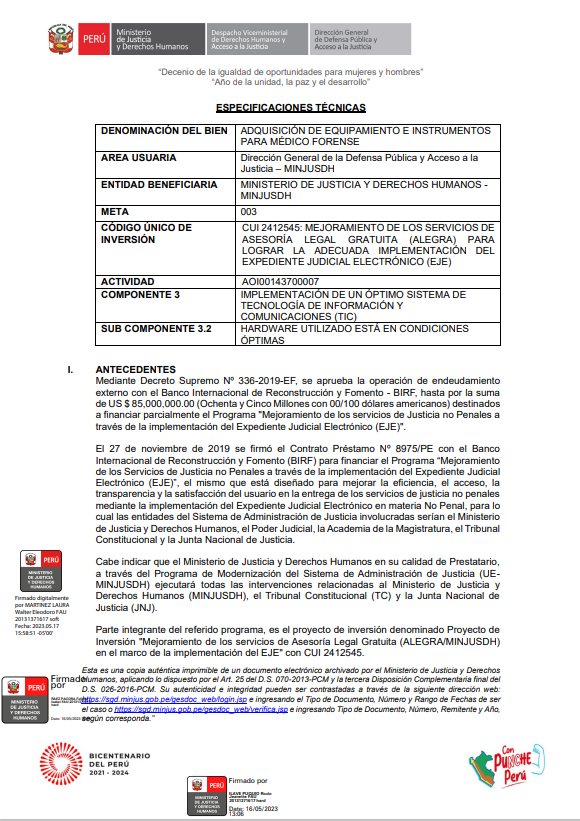 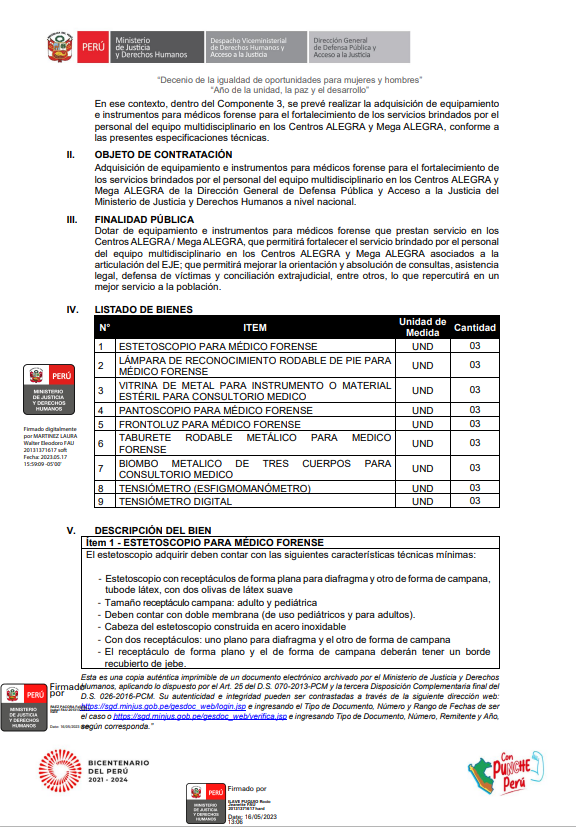 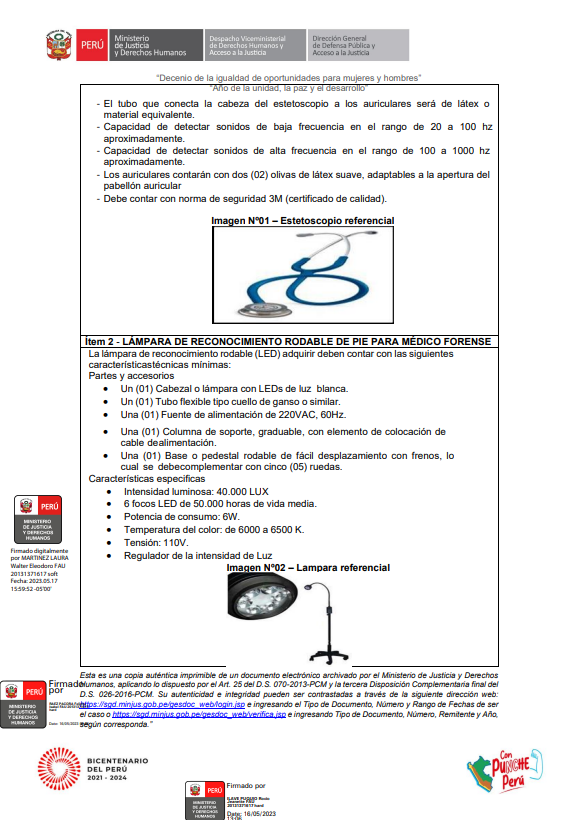 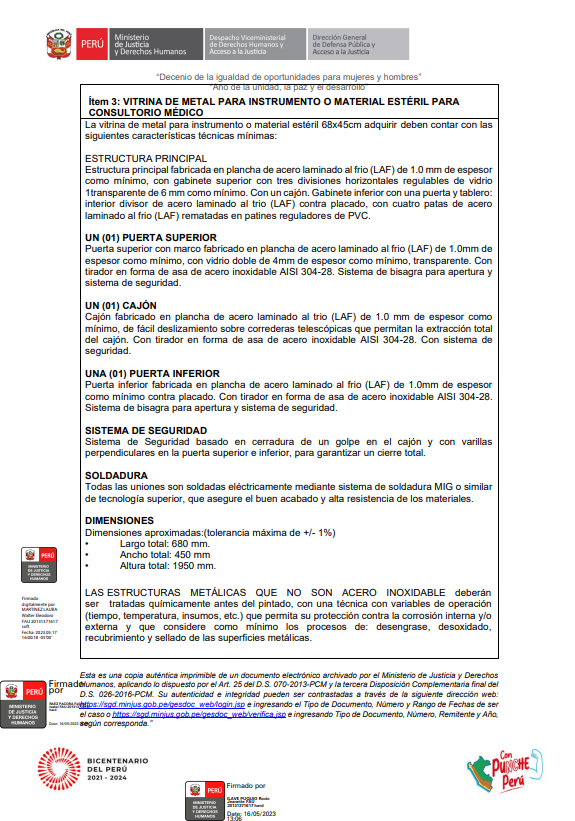 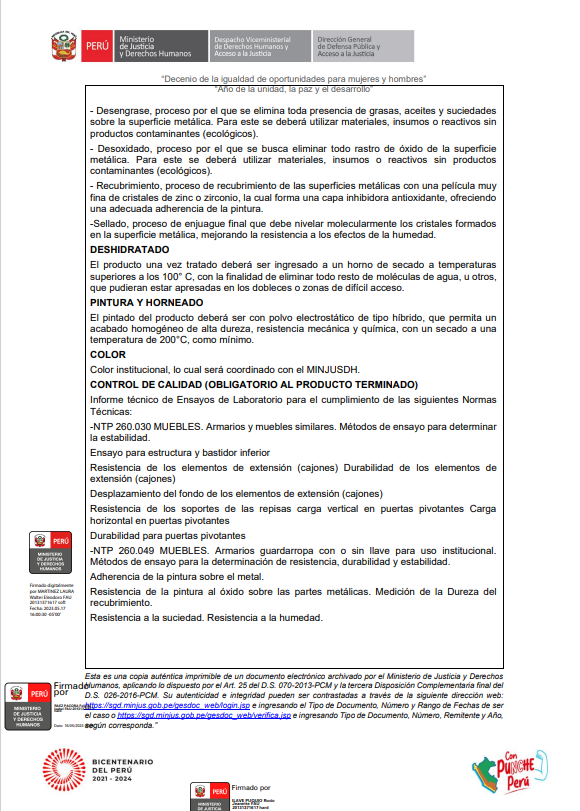 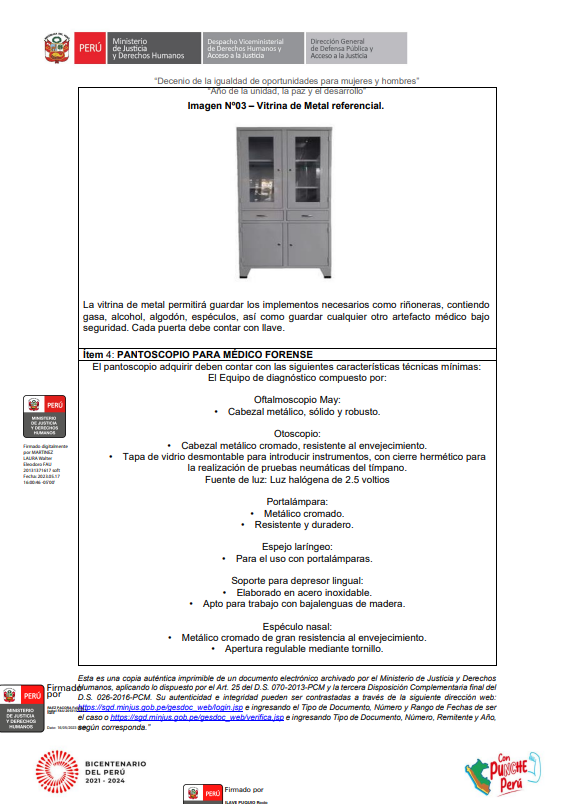 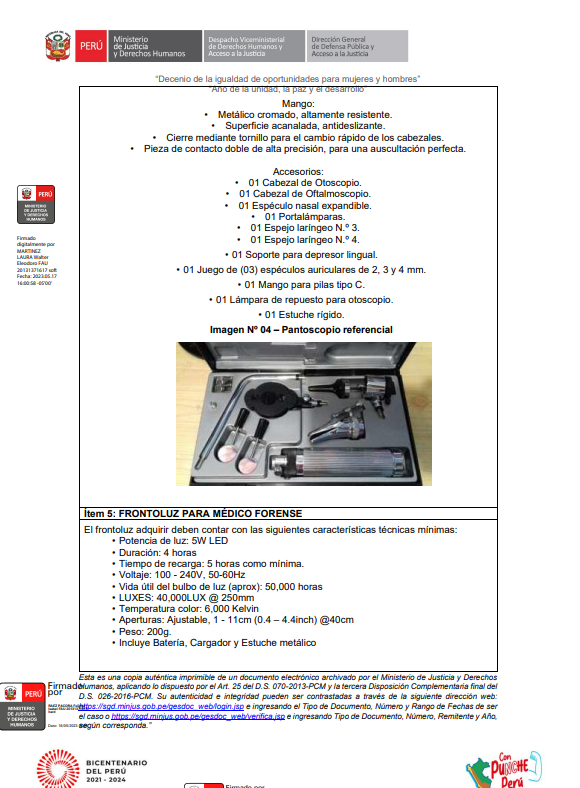 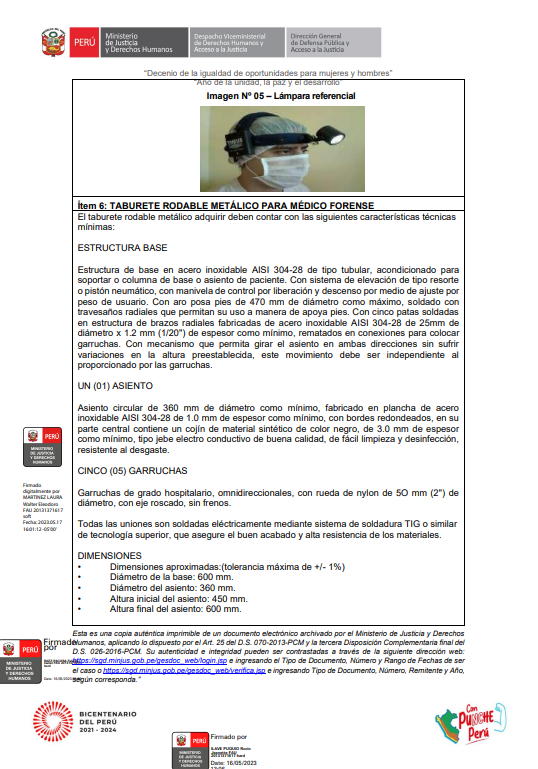 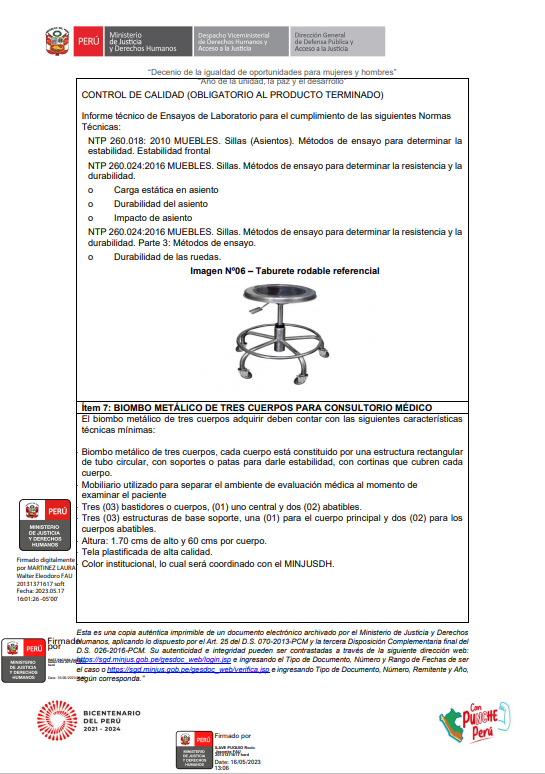 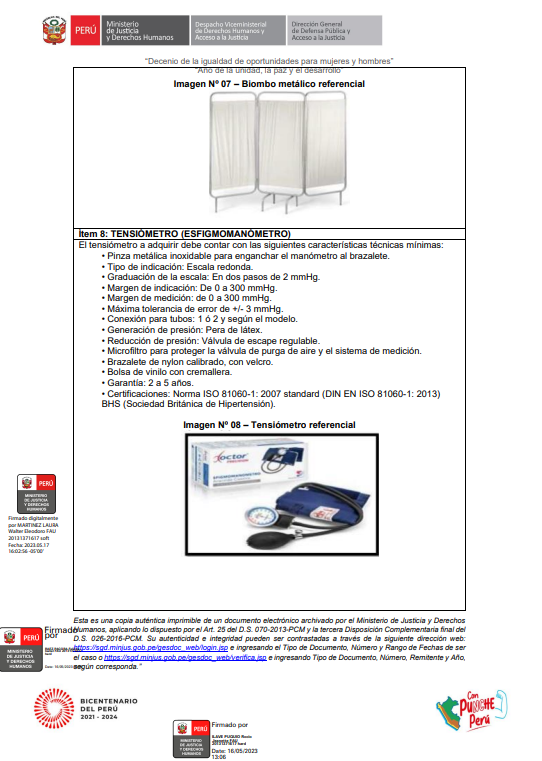 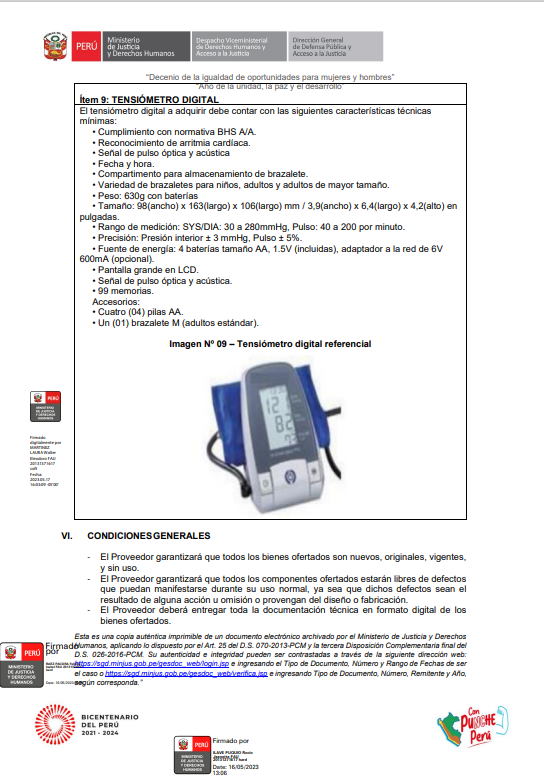 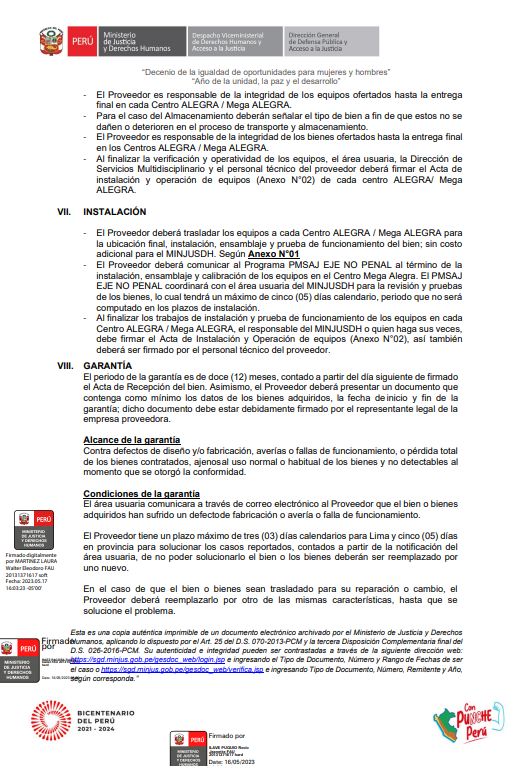 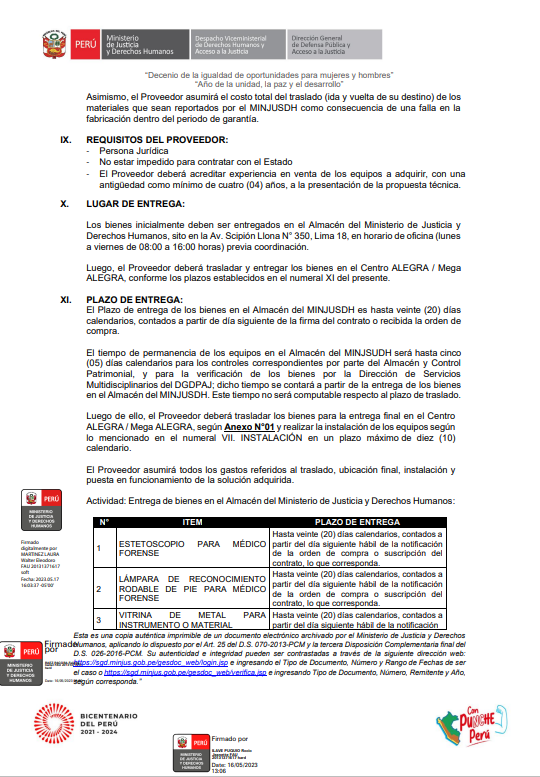 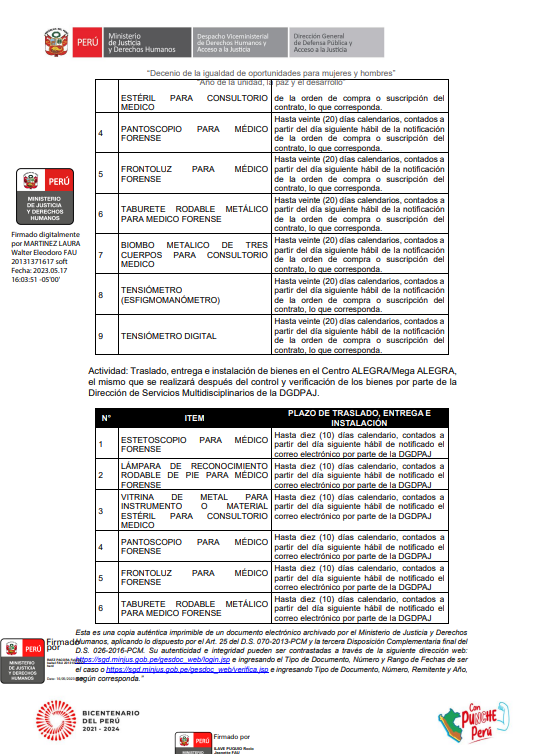 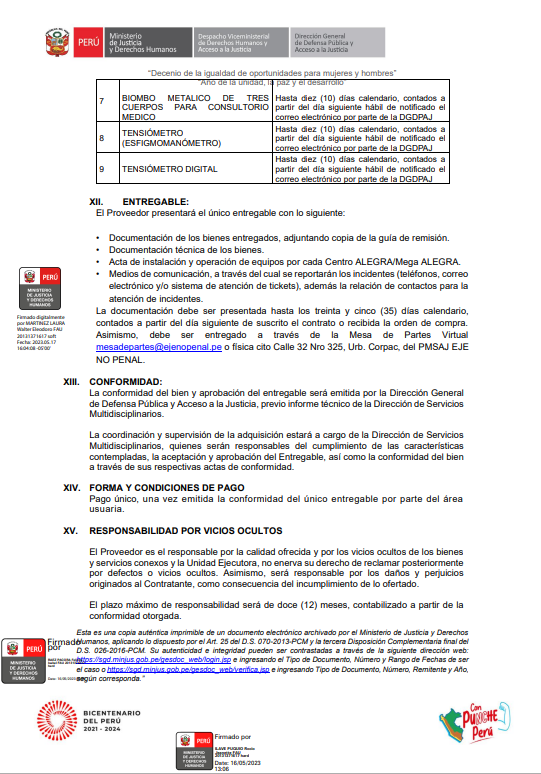 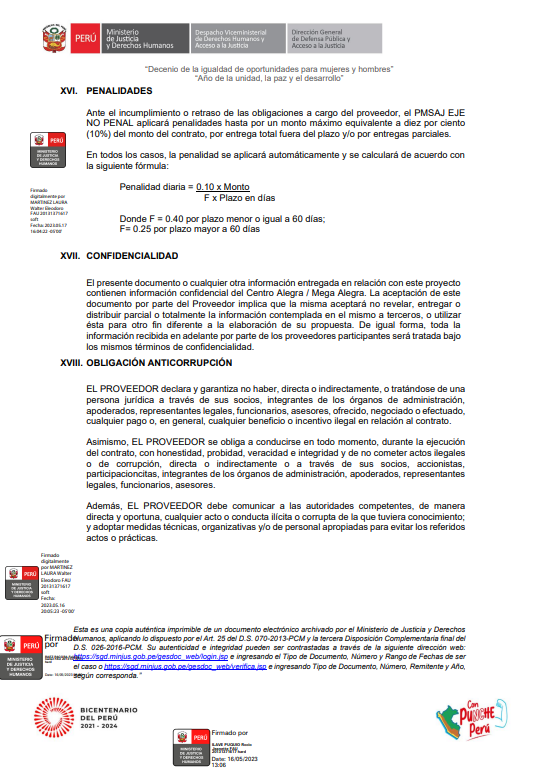 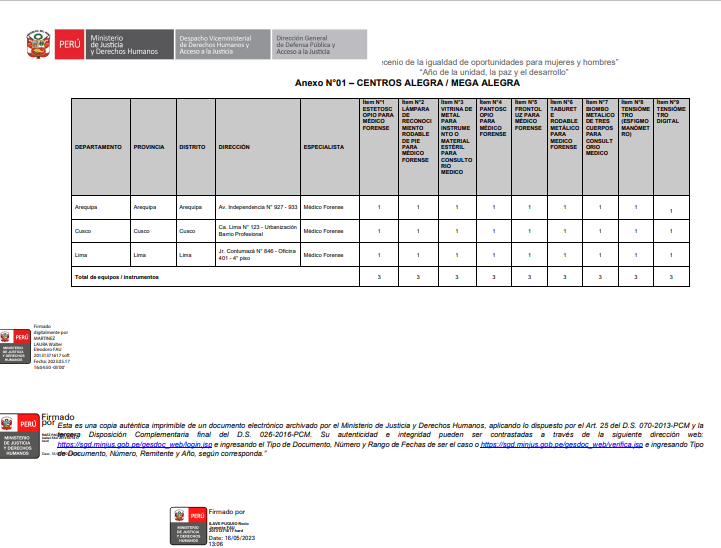 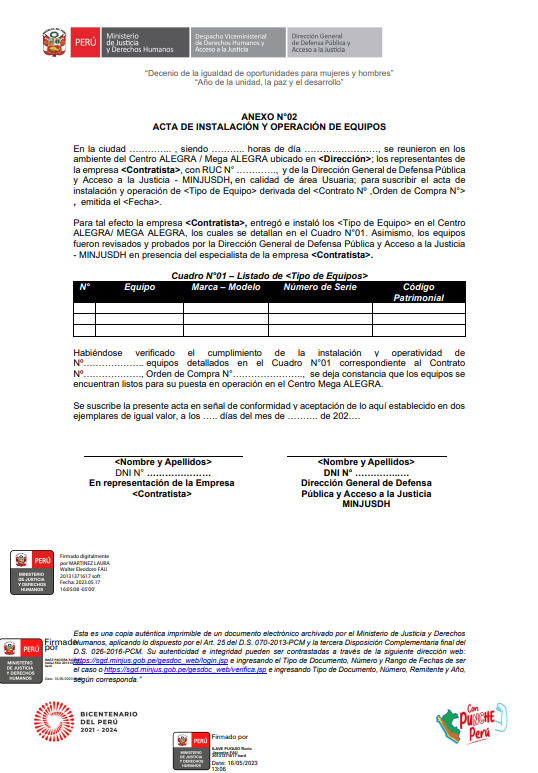 SOLICITUD DE COTIZACION Nº 019-2023-PMSAJ-EJENOPENALEl número del Proceso es:Solicitud de Cotización N° 019-2023-PMSAJ-EJENOPENALEl objeto del presente proceso es la contratación del:ADQUISICIÓN DE EQUIPAMIENTO E INSTRUMENTOS PARA MÉDICO FORENSEEntidad convocante:Unidad Ejecutora 003 Programa Modernización del sistema de administración de justiciaContrato de Préstamo:Contrato de Préstamo N° 8975-PEDirección:Jr. Roberto Ramirez del Villar nro. 325 Urb. Corpac San Isidro – San IsidroCorreo electrónicoProcesosue003pmsaj@ejenopenal.peEl período de validez de la oferta será de:Hasta 60 días calendario contados a partir de la presentación de la oferta.Idioma de la OfertaLa oferta que prepare el licitante, así como toda la correspondencia y documentos relativos a ella que intercambien éste y el Comprador, deberá redactarse en español. Reunión Previa No aplicaPodrán presentarse aclaraciones hasta No aplicaLas aclaraciones serán absueltas y notificadas a los correos electrónicos de los postores No aplicaConvocatoria28 de agosto de 2023Presentación de consultasHasta las 17:00 horas del 31 de agosto de 2023Absolución de consultasHasta las 17:00 horas del 01 de setiembre de 2023El plazo para presentar ofertas será Hasta las 17:30 horas del 06 de setiembre de 2023, al correo electrónico indicado.Solicitud de Cotización N° 019-2023-PMSAJ-EJENOPENALObjeto: “ADQUISICIÓN DE EQUIPAMIENTO E INSTRUMENTOS PARA MÉDICO FORENSE”Unidad Ejecutora 003 Programa Modernización del sistema de administración de justiciaJr. Roberto Ramirez del Villar nro. 325 Urb. Corpac San Isidro – San IsidroLicitante: ________________________________REQUISITOACREDITACIONPersona Jurídica inscrita en el rubro, objeto de la adquisiciónCopia de ficha RUC - SUNATPerfil del proveedor: El Proveedor deberá acreditar experiencia en venta de los equipos a adquirir, con una antigüedad como mínimo de cuatro (04) años, a la presentación de la propuesta técnica.
El proveedor deberá demostrar haber tenido ventas acumuladas por el equivalente al valor de su oferta económica.Los documentos a presentar serán facturas y/o contratos y/u otros que se determinen en los documentos pertinentes.Copia simple de: Contratos u órdenes de servicio acompañados de su respectiva conformidad o constancia de prestación o comprobantes de pago cuya cancelación se acredite documental y fehacientemente con voucher de depósito, nota de abono, reporte de estado de cuenta, cualquier otro documento emitido por Entidad del sistema financiero que acredite el abono o mediante cancelación en el mismo comprobante de pago. No estar inhabilitada para contratar con el estadoDeclaración jurada. Se verificará el RNPCompromiso de mantenimiento de oferta.Declaración juradaBeneficiarioDirecciónCentro ALEGRA / Mega ALEGRA, conforme los plazos establecidos en el numeral XI del presente.Los bienes inicialmente deben ser entregados en el Almacén del Ministerio de Justicia y Derechos Humanos, sito en la Av. Scipión Llona N° 350, Lima 18, en horario de oficina (lunes a viernes de 08:00 a 16:00 horas) previa coordinación.OFERTA ECONÓMICA OFERTA ECONÓMICA OFERTA ECONÓMICA OFERTA ECONÓMICA OFERTA ECONÓMICA OFERTA ECONÓMICA OFERTA ECONÓMICA OFERTA ECONÓMICA Fecha:____________________________________________Página N ______ de ______Fecha:____________________________________________Página N ______ de ______1234567889N° de Artículo Descripción del bien Cantidad y Unidad FísicaMarcaPaís de OrigenPlazo de Entrega(expresado en días calendarios)Valor unitario  Sin IGVUS S/Valor Unitario Incluido IGV US S/(Col 7 * 1.18)Valor Unitario Incluido IGV US S/(Col 7 * 1.18)Valor total incluido IGVUS S/(Col 8 * Col 3)01ESTETOSCOPIO PARA MÉDICO FORENSE03 UND02LÁMPARA DE RECONOCIMIENTO RODABLE DE PIE PARAMÉDICO FORENSE03 UND03VITRINA DE METAL PARA INSTRUMENTO O MATERIAL ESTÉRIL PARA CONSULTORIO MEDICO03 UND04PANTOSCOPIO PARA MÉDICO FORENSE03 UND05FRONTOLUZ PARA MÉDICO FORENSE03 UND06TABURETE RODABLE METÁLICO PARA MEDICO FORENSE03 UND07BIOMBO METALICO DE TRES CUERPOS PARA CONSULTORIO MEDICO03 UND08TENSIÓMETRO (ESFIGMOMANÓMETRO)03 UND09TENSIÓMETRO DIGITAL03 UNDPrecio Total  S/Precio Total  S/Precio Total  S/Precio Total  S/Precio Total  S/Precio Total  S/Precio Total  S/Precio Total  S/Precio Total  S/N° Descripción del bienGarantía ofertada (en años)1Garantía de….  (…) año(s)